Приглашаем Вас в Ершичский район Смоленской области для реализации на его территории своих идей и предложений. Предлагаем Вашему вниманию инвестиционную площадку ««3 этаж» здание Ершичской ЦРБ ».Инвестиционная привлекательность заключаются в том, что район находится в выгодном географическом положении: близость к дорогам федерального значения, соседство с республикой Беларусь, незначительная удаленность от областного центра. Существует возможность для реализации производимой продукции в столице Российской Федерации. Прохождение по территории района нефтепровода (БТС-2) и наличие природного газа открывает для всех инвесторов возможность производства конкурентоспособной продукции с низкой себестоимостью. В настоящее время на территории Ершичского района работают предприятия по производству строительных материалов, древесного угля и топливных брикетов. ООО «Брянская мясная компания» реализует  инвестиционный проект по производству высокопродуктивного поголовья КРС мясных пород.Живописнейший ландшафт района, экология, водные источники и смешанные леса располагают к созданию санаторно-курортных зон для людей, ведущих активный и здоровый образ жизни. Приглашаем посетить наш район, мы открыты к сотрудничеству со всеми лицами, заинтересованными в развитии бизнеса на территории Ершичского района. 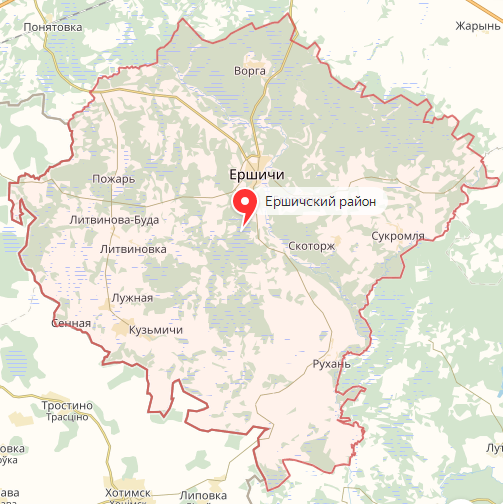 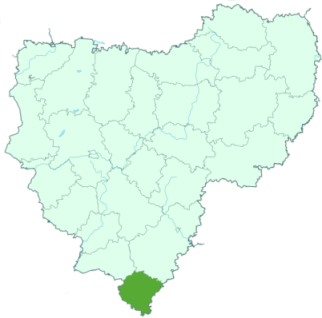 Инвестиционная площадка ««3 этаж» здание Ершичской ЦРБ »Инвестиционная площадка ««3 этаж» здание Ершичской ЦРБ »Инвестиционная площадка ««3 этаж» здание Ершичской ЦРБ »Инвестиционная площадка ««3 этаж» здание Ершичской ЦРБ »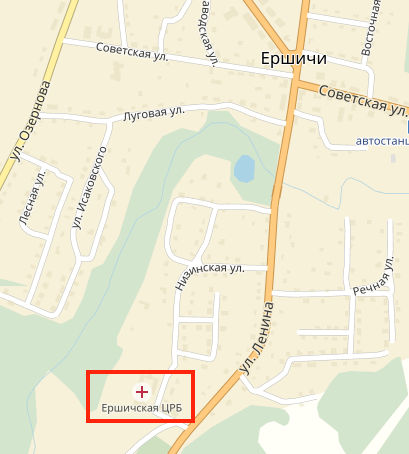 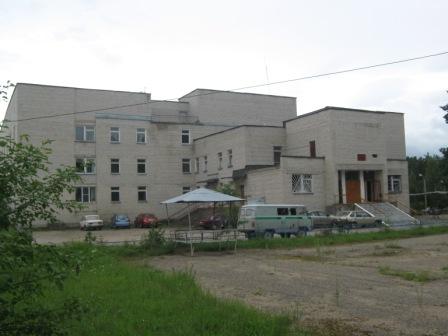 Месторасположение инвестиционной площадки 216580 Смоленская обл.с. Ершичи, ул. Низинская 19216580 Смоленская обл.с. Ершичи, ул. Низинская 19216580 Смоленская обл.с. Ершичи, ул. Низинская 19Категория земель и вид разрешенного использованияземли населенных пунктов, для рекреационной деятельностиземли населенных пунктов, для рекреационной деятельностиземли населенных пунктов, для рекреационной деятельностиОбщая площадь1000 м21000 м21000 м2Форма собственностичастнаячастнаячастнаяУсловия приобретения аренда/выкупАрендаАрендаАрендаНаличие строений (площадь, этажность и высота потолков)3 этаж здания Ершичской ЦРБ,( 1000м2, высота-2,5м,)3 этаж здания Ершичской ЦРБ,( 1000м2, высота-2,5м,)3 этаж здания Ершичской ЦРБ,( 1000м2, высота-2,5м,)Краткая характеристика инженерной инфраструктуры (в случае ее отсутствия – информация о возможности подключения)Имеются (Электричество, водопровод, отопление)Имеются (Электричество, водопровод, отопление)Имеются (Электричество, водопровод, отопление)Транспортная доступность (наличие жд ветки, прилегание автомобильной дороги, наличие и покрытие подъездной автомобильной дороги)Находится в границах с. Ершичи, Федеральная Трасса «М1.Москва-Минск» , трасса А141(р120) Смоленск-Орел-, А 130 Варшавское шоссе(Калужское)-29км А 240 (м13) Брянск-Гомель- Железнодорожная станция г. Рославль Смоленской области 30км., Автодорога Рославль-Ершичи (66к-18А) 0.15 км от участка, к объекту ведет автомобильная однополосная дорога с асфальтным покрытием, и заасфальтированной площадкой, без ограничений, На территории площадки имеется асфальтированная дорога и площадка.Находится в границах с. Ершичи, Федеральная Трасса «М1.Москва-Минск» , трасса А141(р120) Смоленск-Орел-, А 130 Варшавское шоссе(Калужское)-29км А 240 (м13) Брянск-Гомель- Железнодорожная станция г. Рославль Смоленской области 30км., Автодорога Рославль-Ершичи (66к-18А) 0.15 км от участка, к объекту ведет автомобильная однополосная дорога с асфальтным покрытием, и заасфальтированной площадкой, без ограничений, На территории площадки имеется асфальтированная дорога и площадка.Находится в границах с. Ершичи, Федеральная Трасса «М1.Москва-Минск» , трасса А141(р120) Смоленск-Орел-, А 130 Варшавское шоссе(Калужское)-29км А 240 (м13) Брянск-Гомель- Железнодорожная станция г. Рославль Смоленской области 30км., Автодорога Рославль-Ершичи (66к-18А) 0.15 км от участка, к объекту ведет автомобильная однополосная дорога с асфальтным покрытием, и заасфальтированной площадкой, без ограничений, На территории площадки имеется асфальтированная дорога и площадка.Дополнительные сведенияДоступны все сотовые операторы, возможно подключение стационарного телефона, интернетаДоступны все сотовые операторы, возможно подключение стационарного телефона, интернетаДоступны все сотовые операторы, возможно подключение стационарного телефона, интернетаФормы поддержки инвестиционной деятельностинетнетнетКонтактные данные координатора проектаФИОФИОМихаил Михайлович ПахоменковКонтактные данные координатора проектаТелефонТелефон8(48155)-2-12-44 (2-11-44 факс) +7 960 592 81 17Контактные данные координатора проектаE-mail:E-mail:ershadm@yandex.ruКонтактные данные координатора проектаЭл. адрес сайта (при наличии)Эл. адрес сайта (при наличии)http://ershichadm.smolinvest.ru/